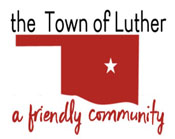 BOARD OF TRUSTEES FOR THE TOWN OF LUTHERL.P.W.A. MEETING AGENDA       MINUTESIn accordance with the Open Meeting Act, Title 25, Section 311 of the Oklahoma Statutes, the Town of Luther, County of Oklahoma, 119 S. Main Street, hereby calls a Regular L.P.W.A. Meeting of the Luther Board of Trustees, Tuesday, November 12th, 2019 at 7:00 p.m. at The Luther Community Building, 18120 East Hogback Road, Luther, OK 73054.Call to order.Roll Call… T. Langston absent.Determination of a quorum… YesApproval of the Consent Agenda, Previous Meeting’s (10/08/2019 LPWA, 10/24/2019 Spc. LPWA) Minutes, Treasurer’s Report, Review of Claims including Payroll.Motion to approve: J. White… 2nd: B. Hall… 4 Yes Votes.Trustee Comments.No Action.Trustee Three (Trandy Langston)Consideration, discussion and possible action to change all Board liaisons for Luther departments.Tabled from October 8th meeting.No Action.Trustee Five (Jenni White)Consideration, discussion and possible action to add Terry Arps to all LPWA bank accounts.Motion to approve as written: J. White… 2nd: J. Schwarzmeier … 4 Yes Votes.New Business: In accordance with the Open Meeting Act, Title 25 O.S. 311.A.9 of the Oklahoma Statutes, new business is defined as any matter not known about or which could not have been reasonably foreseen prior to the time of posting the agenda.No Action.Citizen participation:  Citizens may address the Board during open meetings on any matter on the agenda prior to the Board taking action on the matter. On any item not on the current agenda, citizens may address the Board under the agenda item Citizen Participation. Citizens should fill out a Citizen’s Participation Request form and give it to the Mayor. Citizen Participation is for information purposes only, and the Board cannot discuss, act or make any decisions on matters presented under Citizens Participation. Citizens are requested to limit their comments to two minutes.Adjourn.Motion to adjourn: J. White… 2nd: J. Schwarzmeier… 4 Yes Votes.___transcribed 11/15/2019 by____Kim Bourns, Town Clerk/Treasurer*Agenda Posted Friday, November 8th, 2019 at Luther Town Hall, on the website at www.townoflutherok.com and on Facebook at The Town of Luther, prior to 7:00 pm.